The GLOCAL COMELA 2021The GLOCAL Conference on Mediterranean and European Linguistic Anthropology 2021(SCOPUS/ISI indexed)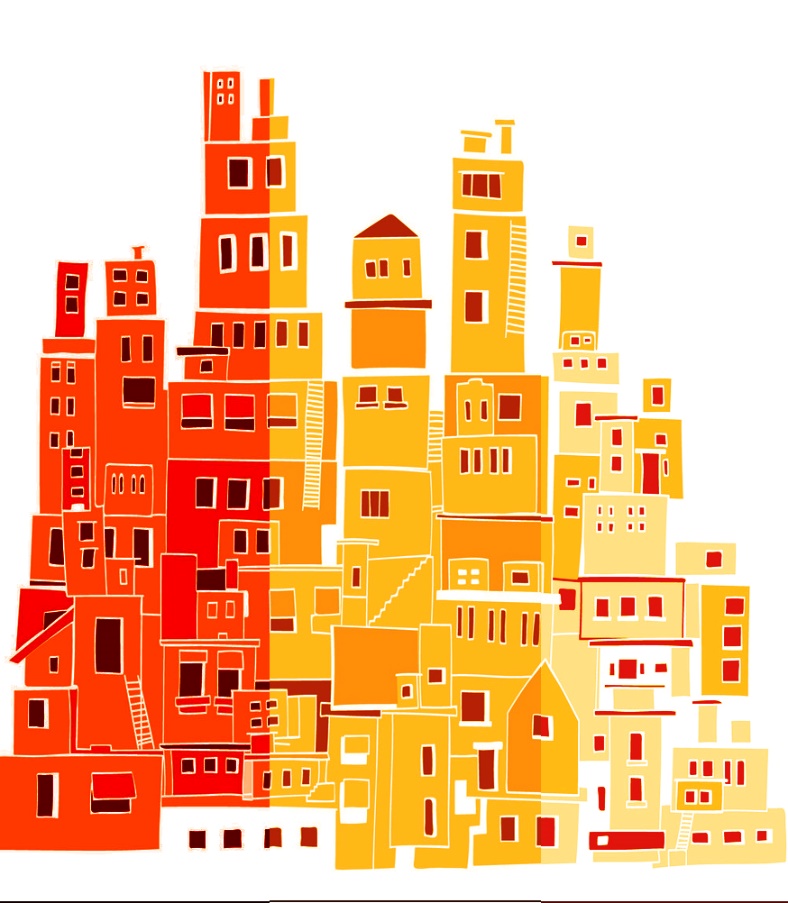 Bounded Languages … Unbounded 
Περιορισμένες γλώσσεs … ΑπεριόριστεςJuly 21-24, 2021, Athens, Greece,National and Kapodistrian University of Athens(co-host SOAS, University of London)https://comela2021.uoa.gr COVID-19 Extended Call(Deadline March 10, 2021)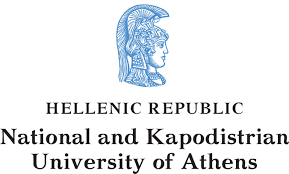 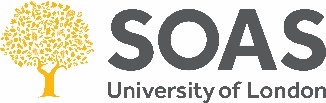 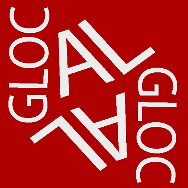 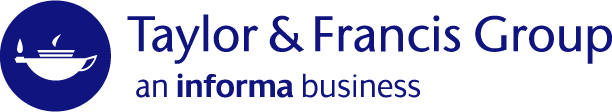 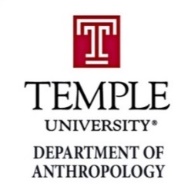 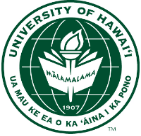 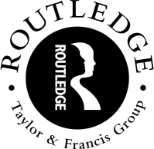 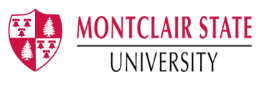 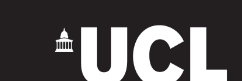 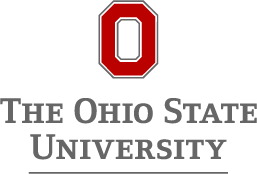 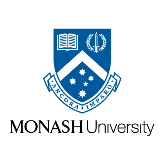 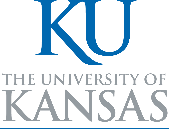 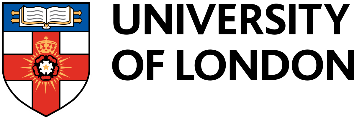 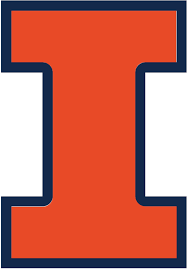 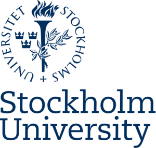 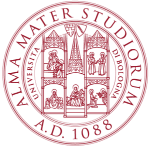 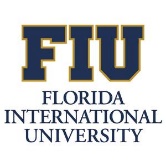 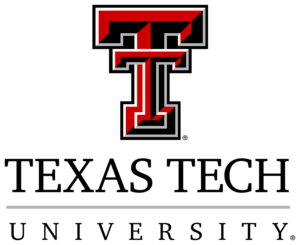 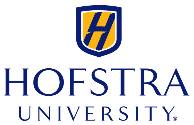 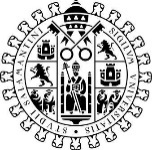 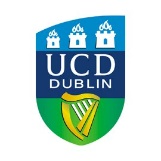 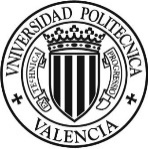 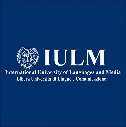 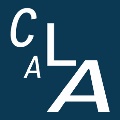 CONTENTSThemeConference formatLocationSpeakersPublishingDatesScheduleSubmissionsPresentationsFeesIndexingScientific committeesAffiliatesCOVID-19 StatementContact informationSpecial NoteThe GLOCAL is a Non-Profit Organization, and all publishing with The GLOCAL COMELA is FREE. The GLOCAL COMELA will always endorse a meritocracy system, thus refusing to adopt systems that require the implementation of paid fees. The GLOCAL COMELA sources funding and grants from funding agents to assist those exceptional academics who require funding to access Linguistics and Anthropology, and related fields, and who display exceptional talent in the field of Mediterranean and European Linguistic AnthropologyTHEMEMAIN THEME                                                          Bounded Languages … Unbounded
Περιορισμένες γλώσσες, ΑπεριόριστεςPolitics of identity are central to language change. Here, linguistic boundaries rise and fall, motivating the ephemeral characteristics of language communities. The Mediterranean and European regions are replete with histories, with power struggles, uniquely demarcating nation, ethnicity, and community. For this, cultural and political identities, language ideologies, as well as the languages themselves, have sought boundedness, dynamics of which have indeed sought change over eons, through demographic movements, through geopolitics, through technological innovation. In a current era of technological advancement, transnational fluidity, intellectual power, capitalism, and new sexualities, then, we question, once again, the boundedness of language and identity, and ways in which to unbound languages and ideologies. More than before, we now increasingly pursue anthropological toil, so to innovate ways to locate these ideologies and their fluid boundaries, actively. We now need to increasingly unbind these languages, and their ideologies, so to arrive at progressive realizations, and to rectify, or at least see and move past, the segregations of old.The GLOCAL COMELA 2021 theme, “Bounded languages… Unbounded”, encapsulates the ongoing struggle throughout Mediterranean and European regions. As the continuous tension between demarcation, and the concurrent legitimization, of languages, language ideologies, and language identities, enters an era where new modes of interactivity require language communities to take on roles super-ordinate to the past, flexible citizenship now operates within, and not only across, language communities, to unbind languages, and to create new boundaries, unlike those ever seen throughout history.The GLOCAL COMELA 2021 invites work which addresses the shifting boundedness of Language Communities of the Mediterranean and Europe. Papers and posters should acknowledge and describe processes of language shape, change, and ideology, pertinent to social, cultural, political histories, and futures of Mediterranean and European regions, and by those working in Mediterranean and European regions.Professor Achilleas G. Chaldaeakes
Chair
The GLOCAL COMELA 2021THEMEMAIN STRANDSAnthropological LinguisticsApplied SociolinguisticsBuddhist studies and discoursesCognitive Anthropology and LanguageCritical Linguistic AnthropologyEthnographical Language WorkEthnography of CommunicationGeneral SociolinguisticsIslamic Studies and discoursesLanguage, Community, EthnicityLanguage Contact and ChangeLanguage, Dialect, Sociolect, GenreLanguage DocumentationLanguage, Gender, SexualityLanguage Ideologies Language Minorities and MajoritiesLanguage RevitalizationLanguage in Real and Virtual SpacesLanguage SocializationLanguage and Spatiotemporal FramesMultifunctionalityNarrative and MetanarrativeNonverbal SemioticsOral TraditionPoeticsPost-Structuralism and LanguageSemiotics and SemiologySocial Psychology of LanguageText, Context, EntextualizationCONFERENCE FORMAT GENERAL PAPERSOver 200COLLOQUIAOver 20POSTER PRESENTATIONSOver 30METHODOLOGY / ANALYSIS WORKSHOPSELAR – Endangered Language Repository, SOASSeveral Academic Scholars on Linguistics, Anthropology, SociolinguisticsTALKSWhistle Community, Panagiotis TsanavarisAnthropological Association of GreeceGreek Society for EthnologyKeynotesJan BlommaertAlexandra GeorgakopoulouDimitris DalakoglouANTHROPOLOGY EXCURSIONMeteora MonasteryDiminnitsa Anthropological and Historical VillageCULTURAL PERFORMANCELikeio Eillinithon, AthensCONFERENCE FORMAT ANTHROPOLOGICAL EXHIBITIONSEndangered Languages ProjectsEthnographic ProjectsSOAS10 global universitiesDISPLAYSVarious Universities and AssociationsPROCEEDINGS PUBLICATIONSISI / SCOPUS / AHCI / CPCI Indexed Proceedings bookSPECIAL ISSUESSeveral special journal issues on highly tiered journalsLOCATIONCAMPUS MAP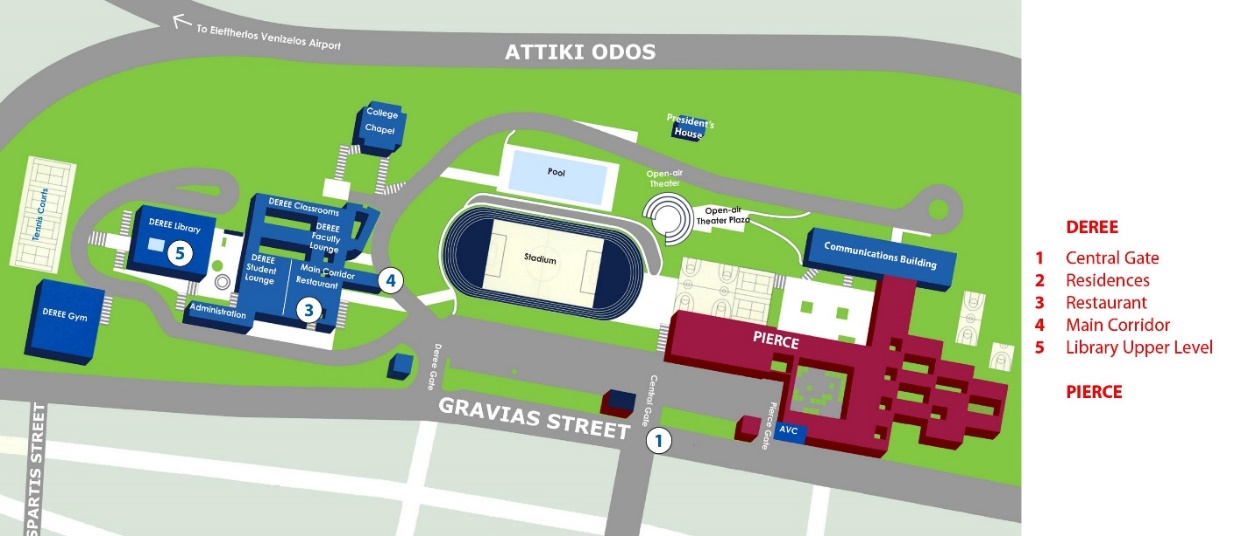 ROOM MAP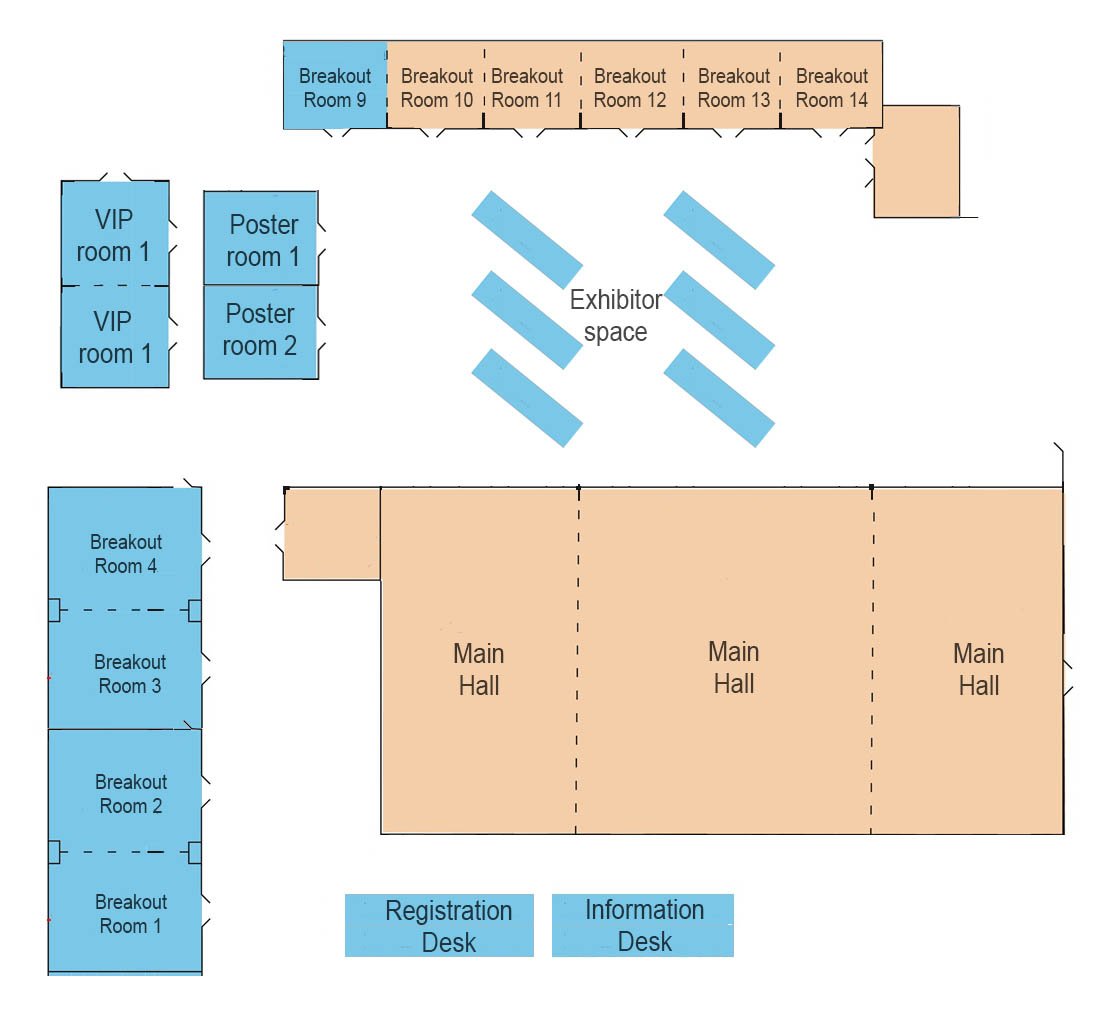 LOCATIONADDRESS Panepistimiou 30,106 79 Athens, GreeceSTREET MAP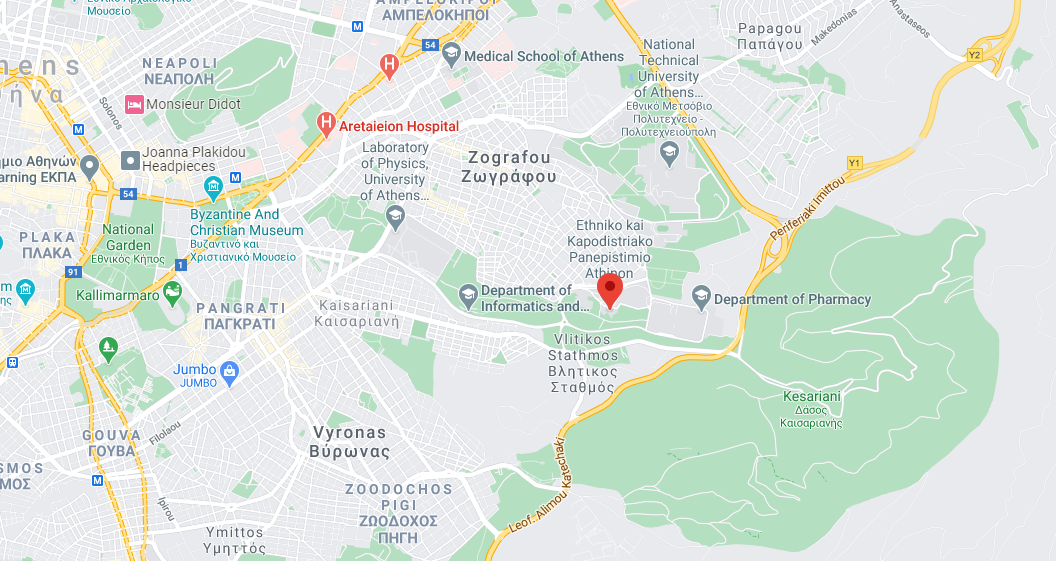 SPEAKERS 1JAN BLOMMAERTBiography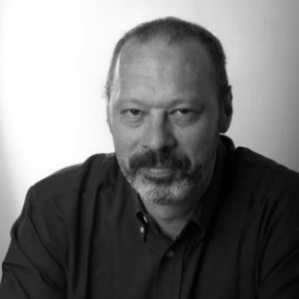 Department of Culture Studies
Tilburg University
The NetherlandsJan Blommaert is Professor of Language, Culture and Globalization, and Director of the Babylon Center at Tilburg University, the Netherlands. He is of the world’s most prominent Sociolinguists and Linguistic Anthropologists, and has contributed substantially to sociolinguistic globalization theory, focusing on historical as well as contemporary patterns of language and literacy, and on lasting and new forms of inequality emerging from globalization processes.Invisible Lines in the Online-Offline Linguistic LandscapeThis Keynote speech discusses online links to linguistic landscapes. Such links (websites, Facebook, Twitter etc.) feature inscriptions, shop signs and announcements in public spaces. The backdrop for this is our growing awareness that superdiversity analysis requires attention to the online offline nexus defining much of contemporary social life.SPEAKERS 2ALEXANDRA GEORGAKOPOULOUBiography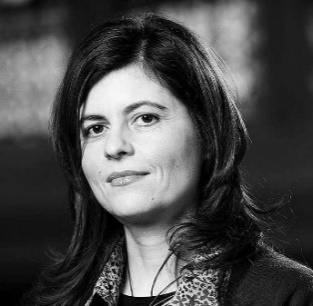 Centre for Language, Discourse and Communication
King’s College London
EnglandAlexandra Georgakopoulou is a narrative and discourse analyst with a longstanding interest in how people present themselves and relate to others in significant socialization contexts (family, friendship groups, school, leisure sites, social media platforms). Drawing on sociocultural linguistic and interactional perspectives, she has researched the role of everyday life stories (both face-to-face and on new/social media) in the (re)formation of social relations. She has specifically researched, with ethnographic methods, female adolescent peer-groups, in Greece and in London.Mobilizing small stories on social mediaIn the keynote, Professor Georgakopoulou will critically interrogate the designing spree of stories as specific features on social media platforms. She will present these directives and discuss their implications for how young people globally, the so-called Generation Z, are socialized into narrating their lives and into making sense of themselves. SPEAKERS 3DIMITRIS DALAKOGLOU
Biography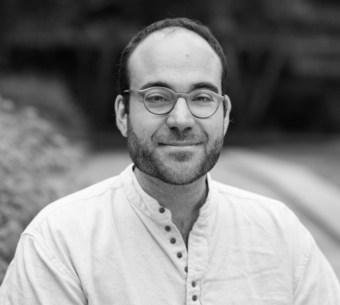 Department of Social Anthropology 
Vrije University
The NetherlandsDimitris Dalakoglou is Professor at Vrije University Amsterdam, where he holds the Chair of Social Anthropology. Since 2004 he is developing an anthropology of material infrastructures which most recently culminated to his current project infra-demos that studies democracy and infrastructures in Greece. He is director of the Lab on Mobility, Infrastructures, Sustainability and Commons (MISC Lab). The Language of Commons at the age of Infrastructural Gap From the time of the 2008 Greek crisis, the West has faced an unrepresented infrastructural gap. This gap will become intensified and explicit in subsequent crises. Since 2008, we have sought solutions in the domain of commons and social solidarity. As such, we draw from resources that belong a priori to the realm of commons, such as language acquisition and its use.  In this keynote, I will explore ideas about commons and language based on ethnographic research in Greece within the context of my project 'infra-demos.'PUBLISHINGPROCEEDINGS BOOK SPECIAL ISSUE (HIGHLY TIERED) JOURNAL PUBLICATIONSMEDIA PUBLICATIONSTOP TIER PUBLICATIONS ‘7 steps to acceptance and publishing’Proposal submissionCollaborative developmentBlind review processRevision by The GLOCAL COMELA and submitter, and proposal resubmissionDevelopment of papers by submitters with The GLOCAL COMELASubmission of papers to journal publications and publishers.Continuous assistance to ensure papers are publishedDATESCHRONOLOGY Final COVID-19 Call for AbstractsOpens: October 25, 2020
Closes: March 10, 2021Notification of acceptanceNotification of acceptance: No later than March 15, 2021RegistrationPresenters must register by August 1, 2021, to guarantee a place in the program. Registration will remain open after this, but organizers cannot guarantee placement after this.CONFERENCE DATESDay 1: Wednesday, July 21, 2021
Day 2: Thursday, July 22, 2021
Day 3: Friday, July 23, 2021Day 4: Saturday, July 24, 2021 - Full day optional anthropological tour (separate cost)SCHEDULESUBMISSIONSLENGTHSColloquia – 1.5 hours with 3-5 contributors (Part A and B is possible, thus 6-10 contributors)General paper sessions – Approx. 20-25 minutes each, which includes 5 minutes for questions/responsesPosters – to be displayed at designated times throughout The GLOCAL COMELA 2021GUIDELINESSubmission of proposals for papers, posters, and colloquia should be completed via the online submission website, or by email18-word maximum presentation title400-word maximum abstract, including referencesColloquia: Abstracts for the colloquium must be uploaded in the submissions box. The abstract must contain both the main description of the colloquium, as well as a summarized description of each individual paper to be presented within the colloquium. This information must include the names and affiliations of each author and presenter, the title of each respective session/presentation, as well as any other information construed as relevant.General Sessions: For individual papers submitted for review and acceptance into the general sessions, the first author will be the nominated ‘Corresponding Author’, but can also be a ‘Presenting Author’ when completing the profile.Each author must also confirm their role: Presenting Author, Non-Presenting Author, Chair, or Discussant.EVALUATIONSProposals for individual papers, posters, and colloquia will be evaluated by The GLOCAL COMELA 2021 Review Committee, with criteria as follows:Appropriateness and significance of the topic to the GLOCAL COMELA 2021 themesOriginality/significance/impact of the researchClarity/coherence of research concerns, theoretical and analytical framework(s), description of research, data collection, findings/conclusions, rhetoric, and exegesis as a wholeFor colloquia, importance/significance of the overarching topic and/or framework(s) addressed, and its coherence of and with individual presentationsAll Main Colloquium abstracts only will be peer reviewed by The GLOCAL COMELA 2021 review committee. Thus, the acceptance of the colloquium, and hence all presentations and discussions within that colloquium, becomes predicated on the success of the review of the main proposal for that colloquium, submitted by the main organizers of the respective colloquium.All abstracts for general session papers, which are selected and placed by The GLOCAL COMELA 2021 selection committee, will be double blind reviewed.A participant may be first author/presenter in a maximum of two presentations, be it individual papers, posters, or papers within colloquia.In addition, a participant may act as chair, discussant, or co-author in one further presentation.SUBMISSIONSEVALUATIONSAlternatively, participants may act as first author/presenter in one presentation, and chair, discussant, or co-author in a maximum of two other presentations.All proposals must present or interpret original work otherwise yet unavailable.The language of The GLOCAL COMELA is English. However, abstracts may be submitted in any language, but together with an English translation.Presenters can present in any language, but must prepare an English translation for the presentation.The GLOCAL COMELA Committee will assign all relevant schedules to accepted individuals and groups.Presenters must register and pay prior to April 1, 2021, to confirm their place at The GLOCAL COMELA 2021, and hence for their presentations to be confirmed in the program.Presenters are required to organize their own travel and accommodation arrangements. The GLOCAL COMELA Organizers have secured accommodation at various locations around the city (see link for accommodation), details of which will be available for booking when registering for the GLOCAL COMELA.PRESENTATIONSCOLLOQUIA1.5 hours with 3-5 contributorsColloquia provide an opportunity for several presenters within the boundaries of a theme or topic to present together in a supportive environment. Colloquium organizers can tailor time lengths to each presentation, but must allow time to include opening and closing remarks, presentations, and audience interaction.The colloquium chair is responsible for organizing the group and for submitting the colloquium in the Call for Papers platform on behalf of all contributors.All colloquium submissions must be uploaded to the submission site using the Colloquium Submission Form Template provided.Panel organizers here will be responsible for panel chairs. Time keepers will be provided by The GLOCAL COMELA 2021, if needed.GENERAL PAPERSPaper presentations will be allocated 25 minutes (+ 5 minutes for questions).Time keepers will be provided by The GLOCAL COMELA 2021 if needed. POSTERSPosters will be displayed at designated times throughout The GLOCAL COMELA 2021.Posters are for one-on-one discussion of a symposium-related theme or topic.A block of time will be allocated for presenters to discuss their posters.Posters will be displayed in the designated areas (main halls).Presenters will be assigned a space to display their poster(s).Posters should be A0: 841 x 1189 mm width x height (landscape or portrait).A guiding but not necessary template for the poster can be found at the link https://glocal.soas.ac.uk/poster-template/ Submissions should contain a summary of key elements for the presentation.Posters can include relevant visuals or academically descriptive objects, where color is optimal.Posters must be clear, concise, and simple, with large fonts, with the title of the project, and author information (name and affiliation).For submission / registration, please visit: https://comela2021.uoa.gr For all information, please contact: Ms. Anastasia TsantesCommunications Liaison, GLOCAL COMELA 2021comela2021@comela.meFEESMAIN						 Early Bird		$220Regular Bird		$270 Late Bird/On-site	$320 STUDENTS / AFFILIATESEarly Bird		$170Regular Bird		$220Late Bird/On-site	$270 EXCURSIONFlat fee: 	    	$110 			           Note: The Conference fee includes a daily buffet lunch, morning and afternoon break refreshments, and one buffet dinner with a cultural performance.INDEXINGTOP TIER PUBLICATIONSThrough our official Publishing partner, Elsevier, Taylor and Francis, the world’s leading Academic Publisher, The GLOCAL COMELA now has pathways to publish academic material, and to assist contributors and authors to be placed in globally highly ranked publication channels, and in Top Tier SCOPUS / ISI / AHCI / SSCI journals. All Conference proceedings, and conference papers and their authors will be SCOPUS indexedThe GLOCAL COMELA boasts its adherence to, and dedication to, publishing all quality papers.A thorough review process will ensure that all participants active in developing their studies and involvement with The GLOCAL COMELA will be published, as The GLOCAL COMELA collaborates with these participants and presenters to revise, redraft, and develop their work.All publications will be in Top tier journals, and will thus be decided on by appropriate review procedures, both by The GLOCAL COMELA Materials Review Committees, and by the respective journals to which these will be published.The GLOCAL COMELA is a Non-Profit Organization, and all publishing is FREE. The GLOCAL COMELA refuses to implement a pay to publish system, and will always endorse a meritocratic environment for academics, thus refusing to accept any work that requires the implementation of paid fees. Furthermore, The GLOCAL COMELA will always source funding and grants from funding agents to assist those who need funding to access Linguistic Anthropology.SCIENTIFIC COMMITTEESELECTED MEMBERSAlessandro Duranti – University of California, U.S.A.Aditi Bhatia –Polytechnic University of Hong Kong, Hong KongAditi Ghosh –Calcutta University, IndiaAdrian Pablé –University of Hong Kong, Hong KongAlexander Coupe – Nanyang Technological University, SingaporeAlice Mitchell – University of Cologne, GermanyAmanda Weidman – Bryn Mawr College, U.S.A.Ana Deumert – University of Capetown, South AfricaAndreas Stoffers – University of Malaya, MalaysiaAndrea Hoa Pham – University of Florida, U.S.A.Andrew Wong – California State University, U.S.A.Anna De Fina – Georgetown University, U.S.A.Anne Pauwels – SOAS, University of London, U.K.Asmah Haji Omar – University of Malaya, MalaysiaBarbara Watson Andaya – University of Hawai’i, U.S.A.Bjarke Frellesvig – University of Oxford, EnglandBruce Connell – York University, CanadaBrigittine French –Grinnell College, U.S.A.Cécile Vigouroux – Simon Fraser University, CanadaChia-Rung Lu – National Taiwan University, TaiwanCollette Snowden – University of South Australia, AustraliaCollin Williams – Cardiff University, WalesDaniel Perrin – Zurich University of Applied Sciences, SwitzerlandDavid Katan – University of Salento, ItalyDelia Carmela Chiaro – University of Bologna, ItalyDimitris Dalakoglou – Vrije University, Amsterdam, NetherlandsDinh Lu Giang – University of Social Sciences and Humanities, VietnamDon Kulick – Uppsala University, SwedenEirini Theodoropoulou – Qatar University, QatarFabienne Baider – University of Cyprus, CyprusFriederike Lüpke – University of Helsinki, FinlandGeoffrey Benjamin – Nanyang Technological University, SingaporeGhil‘ad Zuckermann – University of Adelaide, AustraliaGladys Tang – Chinese University of Hong Kong, Hong KongHans Ladegaard – Hong Kong Polytechnic University, Hong KongHeather Brookes – University of Capetown, South AfricaHerbert Pierson – Languages & Literatures, St. John’s University, U.S.A.Howard Giles – University of California, Santa Barbara, U.S.A.Hugo Cardoso – University of Lisbon, PortugalIanthi Tsimpli – Cambridge University, EnglandIkuko Nakane – University of Melbourne, AustraliaIngrid Piller – Macquarie University, AustraliaJack Sidnell – University of Toronto, CanadaJames Fox – Australian National University, AustraliaJan Blommaert – Tilburg University, The NetherlandsJanet McIntosh – Brandeis University, U.S.AJean Michel Filippi – Royal University of Phnom Penh, Cambodia Jeff Good – University at Buffalo, U.S.A.Johanna Hanink – Brown University, U.S.AJohn Victor Singler – New York University, U.S.AJosé Luis Lanata – Nat. Scientific & Technical Research Council, ArgentinaJudith Pine – Western Washington University, U.S.A.Julie Abbou – Aix-Marseille University, FranceJulie Faulkner – Monash University, AustraliaKatherine Chen – Hong Kong University, Hong KongKatherine E. Hoffman – Northwestern University, U.S.AKathryn Howard – California State University, U.S.A.Katrien Pype – KU Leuven University, BelgiumKendall King – University of Minnesota, U.S.A.Keren Rice – University of Toronto, CanadaKira Hall – University of Colorado, U.S.A.Kristine Horner – University of Sheffield, EnglandKuniyoshi Kataoka – University, JapanLaura Miller – University of Missouri, U.S.A.Lawrence Reid – University of Hawai’i, U.S.A.Li Wei – University College London, EnglandLionel Wee – National University of Singapore, SingaporeLoretta Kim – Hong Kong University, Hong KongLuke Fleming – Université de Montréal, CanadaMandana Seyfeddinipur – SOAS University of London, U.K.María Luisa Carrio-Pastor – Polytechnic University of Valencia, SpainMaisa Taha – Montclair State University, U.S.A.Mariam Durrani – Harvard University, U.S.A.Marina Bondi – University of Modena and Reggio Emilia, ItalyMarinus van den Berg – Leiden University, NetherlandsMark Aldenderfer – University of California, U.S.A.Mark Alves – JSEALS EIC. Montgomery College, U.S.A.Mark Turin – University of British Columbia, CanadaMaarten Mous – Leiden University, The NetherlandsMary Bucholtz – University of California, Santa Barbara, U.S.A.Matthew Hull – University of Michigan, U.S.A.Merav Shohet – Boston University, U.S.A.Michael Lempert – University of Michigan, U.S.A.Michael Peletz – Emory University, Atlanta, U.S.A.Michelle Lazar – National University of Singapore, SingaporeMie Hiramoto – National University of Singapore, SingaporeMomoko Nakamura – Kanto Gakuin University, JapanMonica Heller – University of Toronto, CanadaMohsin Khan – Aligarh Muslim University, IndiaNana Oishi – University of Melbourne, AustraliaNancy Hornberger – University of Pennsylvania, U.S.A.Nathan W. Hill – SOAS, University of London, U.K.Nick Thieberger – The University of Melbourne, AustraliaNishaant Choksi – Kyoto University, JapanPaja Faudree – Brown University, U.S.A.Paul Garrett – Temple University, U.S.A.Paul Sambre – Katholieke Universiteit Leuven, BelgiumPaul Sidwell – Australian National University, AustraliaPeter Austin – SOAS, University of London, U.K.Peter De Costa – Michigan State University, U.S.A.Pia Pichler – Goldsmiths, University of London, U.K.Qing Zhang – University of Arizona, U.S.A.Rachel Harrison – SOAS, University of London, U.K.Ramy M. K. Aly – American University in Cairo, EgyptRitsuko Kikusawa – National Museum of Ethnology, JapanRita Kothari – Ashoka University, IndiaRizwan Ahmad – Qatar University, QatarRobert Amery – University of Adelaide, AustraliaRusty Barrett – University of Kentucky, U.S.A.Selvyn Jussy – University of Calcutta, IndiaShalini Shankar – Northwestern University, U.S.A.Sharon Carstens – Portland State University, U.S.A.Sidney Cheung – Chinese University of Hong Kong, Hong KongSimon Pickl – University of Cambridge, U.K.Stephanie Inge Rudwick – University of Hradec Králové, Czech RepublicSteven Thorne – Portland State University, U.S.A.Susan Needham – California State University, Dominguez Hills, U.S.A.Suzanne Romaine – University of Oxford, U.K.Thomas Reuter – University of Melbourne, AustraliaTan Kim Hua – University Kebangsaan Malaysia, MalaysiaTran Tri Doi – University of Social Sciences and Humanities, VietnamTran Thi Hong Hanh – University of Social Sciences and Humanities, VietnamUmberto Ansaldo – University of Hong Kong, Hong KongVerita Sriratana – Chulalongkorn University, ThailandVina Tsakali – University of Crete, GreeceVijay Kumar Bhatia – City University of Hong Kong, Hong KongWilliam Hanks – University of California, Berkely, U.S.A.Yahya Asiri – King Khalid University, Abha, Saudi ArabiaYee-Jean Fon – National Taiwan University, TaiwanYing Ying Tan – Nanyang Technological University, SingaporeYoshiyuki Asahi – Nat. Institute for Japanese Lang. and Ling., JapanZane Goebel – La Trobe University, AustraliaZuraidah Mohd Don – University of Malaya, MalaysiaHonorary membersAlexandra Jaffe – California State UniversityBarbara Johnstone – Carnegie Mellon UniversityGunther Kress – University College LondonHarry Triandis – University of IllinoisAFFILIATESSELECTED GLOBAL AFFILIATESThe World Council of Anthropological AssociationsTaylor & Francis Publishers GlobalElsevierBlinn College, U.S.A.Boston College, U.S.A.Florida International University, U.S.A.Hofstra University, U.S.A.Montclair State University, U.S.A.Montclair State University, U.S.A.Ohio State University, U.S.A.Temple University, U.S.A.Texas Tech University, U.S.A.University of Hawai’i at Manoa, U.S.A.University of Illinois Urbana-Champaign, U.S.A.University of Kansas, U.S.A.University of Virginia, U.S.A.Royal University of Phnom Penh, CambodiaPaññāsāstra University of Cambodia, CambodiaCapital Normal University, ChinaBeijing Normal University, ChinaBeijing University of Civil Engineering and Architecture, ChinaHong Kong Polytechnic University, Hong KongIndian Anthropological Society, IndiaCalcutta University, IndiaJadavpur University, IndiaNalanda University, IndiaShekhawati Public School, IndiaShekhawati Engineering College, IndiaAirlangga University, IndonesiaUniversity of Indonesia, IndonesiaAichi University, JapanTunku Abdul Rahman University College, MalaysiaUniversity of Malaya, MalaysiaUniversiti Putra Malaysia, MalaysiaUniversity College Berjaya, MalaysiaUniversity of Sindh, PakistanQuaid i Azam University, PakistanNanyang Technological University, SingaporeHankuk University of Foreign Studies, South KoreaUniversity of The Philippines, The PhilippinesNational Chengchi University, TaiwanNational Donghwa University, TaiwanNational Taiwan University, TaiwanThammasat University, ThailandKhon Kaen University, ThailandVietnam National University, VietnamVietnam National University, VietnamInstitute of Cultural Studies, VietnamVietnamese Folklore Association, VietnamUniversity College London, U.K.University of London, U.K.SOAS University of London, U.K.University of East Anglia, U.K.American College of Greece, GreeceDemokritus University of Thrace, GreeceUniversity of Bologna, ItalyUniversità Cattolica del Sacro Cuore, ItalyInternational University of Languages and Media, ItalyUniversity College Dublin, IrelandUniversity of Groningen, NetherlandsUniversity of Bucharest, RomaniaUniversity of Salamanca, SpainPolytechnic University of Valencia, SpainStockholm University, SwedenThe American University in Cairo, EgyptMSA University, EgyptUniversity of Ghana, GhanaKwame Nkrumah University of Science and Technology, GhanaUniversity of Nairobi, KenyaCovenant University, NigeriaUniversity of Lagos, NigeriaAhmadu Bello University Zaria, NigeriaUniversity of Dar es Salaam, TanzaniaUganda Christian University, UgandaMakerere University, UgandaMidlands State University, ZimbabweUniversity of Western Australia, AustraliaMonash University, AustraliaUniversity of South Australia, AustraliaThe University of Adelaide, AustraliaQatar University, QatarPrincess Nourah Bint Abdul Rahman University, Saudi ArabiaCOVID-19STATEMENTThe (SCOPUS/ISI) GLOCAL COMELA 2021 will be held on July 21-24, 2021, at The National and Kapodistrian University of Athens, in Athens, Greece. The past year has seen the COVID-19 affect the world as a pandemic unprecedented in modern time, and has forced a change in lifestyle, economy, law, and academic and educational approaches. It is everyone’s hope that solutions are immediately found to the adverse consequences of COVID-19, and The (SCOPUS/ISI) GLOCAL COMELA is at the fore of efforts to seek solutions. It is The GLOCAL COMELA’s responsibility to disseminate information on the Sociological and Anthropological aspects of the virus and its effects on global society. It is also The GLOCAL COMELA’s hope that the virus is eradicated immediately, and with minimized devastation.The (SCOPUS/ISI) GLOCAL COMELA 2021 in Greece on July 21-24, 2021 must be at a time when the COVID-19 virus has been fully contained and eradicated, and when we can look back and see the virus as a past occurrence, while we again live as we did prior to the virus, but with new knowledge, knowing that we can once again interact with freedom. The GLOCAL COMELA 2021 aims to be central in both the understanding and the application of these new global networks, where people globally interact to engage in academic thought and praxis. We are fully optimistic that The GLOCAL COMELA 2021 conference will be at a time when people will again walk and interact in freedom, and not in patent fear of sickness and even death due to the virus. The conference will be, we are certain, at a time when we as a world, have grown significantly to realize the benefits of social interaction, the difficulties of isolation, and new ways of applying knowledge so as to resolve and even counter adversities that alter our lifestyles. The world was not fully prepared to leave its face to face interactivity, and to be forced to operate solely through the medium of technology, but we have learnt. We have had to opt for the yet insufficient interconnectivity and to make do with what we have, so as to resolve medical and political stringencies, and to maintain our level-headedness. It is no overstatement that governments, at many times rightly so, have enforced very strict laws, to maintain the safety of global societies, and to attempt to control the COVID-19. However, the avenues through which to control the virus have still been limited, and these include academic scholarly work. Here, The (SCOPUS/ISI) GLOCAL COMELA, as a fully non-profit organization, comes in, by ensuring that scholarship does tackle the virus, and pandemics such as this, as well as other issues that seek to adversely change our lifestyles, but with the knowledge that one day, we will have developed immensely as a society, and as the human race. We now can look back and view our trajectory as a global society and can reflexively view ourselves as a grown humanity, the maturation of which has been a forced one, but a beneficial one nonetheless. Throughout the past year, most if not all of the world has spent a substantial amount of time assessing factors that range from the blatant, such as economy, health, and confinement, to the implicit such as self-worth, implied arrogances and benevolences, and the reality of a technologically mediated society and how it will alter our beings as a human society. We have had to reassess our histories and futures, throughout this period, and to come to terms with our potentials as the human race, only to realize that while we do have immense potential to evolve, in a short space of time, we also have limited capacities, which can be overcome, through knowledge and through truths. As such, one lesson we have learnt through the virus pandemic is that, without truths, we suffer as a global society, and not in specific regions only; COVID-19STATEMENTshould one part of the world conceal, distort, or fabricate the truth, we all suffer and must compensate for this deceit.The processes of the world are neither fully circular, linear, nor random and haphazard. They are replete with semiotic abundances that have their own sets of dynamics, their own symbolisms, and their own agencies through which we are required to comply at times. These scapes affect us all, and require us to both conform to their agencies, and to try to negotiate global processes so as to ultimately have them conform to our needs. It is wrong to make positivist and simplistic statements such as that we are seeing circular processes, or linear processes, or random processes, and we must come to terms with this, if we are to counter the COVID-19, other pandemics, and other crises. There are mechanisms at work both natural and man-made, which we must awaken to, and which we must tap into in order to resolve issues of plaguing humanity. We have an aversion to change, but we must awaken to change, and to embrace it, whether circular, linear, or random. Concurrently, we must learn to accommodate to altered spatialities and temporalities, such as the increased spaces that regulate our socializations, and the accelerated usage of time emerging from our panicked states and from our being bombarded by new technologies.We do as we can, and as we are prepared to do, but we can do much more, as a humanity working in unison, yet as individuals with our own insecurities and agencies. We are a human race that seeks to explore the world, the cosmos, and yet the inner human, through the many strands that have evolved in what we call science, humanity, and spirituality. The (SCOPUS/ISI) GLOCAL COMELA is at the centre of Anthropological work in these explorations, and is working with the world, to solve the COVID-19 crisis, to contend with forces both positive and adverse, and to effect positive shifts, the world over.The GLOCAL Central CommitteeCONTACTMs Anastasia TsantesCommunications CoordinatorGLOCAL COMELA 2021comela2021@comela.mecala@soas.ac.ukhttps:// comela2021.uoa.gr https://comela2021.uoa.gr/submithttps://comela2021.uoa.gr/reg  https://soas.academia.edu/GLOCALSOAShttps://facebook.com/thecomelaTimeWed. 21st JulyThurs. 22nd JulyFri. 23rd JulySat. 24th July07:00RegistrationAnthropological Excursion08:30OpeningGeneral Sessions / ColloquiaGeneral Sessions / ColloquiaAnthropological Excursion10:00BreakBreakBreakAnthropological Excursion10:30PlenaryPlenaryWhistle Community DemonstrationAnthropological Excursion12:00LunchLunchLunchAnthropological Excursion01:30General Sessions / ColloquiaGeneral Sessions / ColloquiaGeneral Sessions / ColloquiaAnthropological Excursion03:00BreakBreakBreakAnthropological Excursion03:30WorkshopWorkshopWorkshopAnthropological Excursion03:30WorkshopWorkshopWorkshopAnthropological Excursion5:00General Sessions / ColloquiaGeneral Sessions / ColloquiaClosingAnthropological ExcursionBreakAnthropological Excursion7:00DinnerAnthropological Excursion